Российская Федерация      Костромская областьСовет  депутатовгородского поселения город МакарьевМакарьевского  муниципального районаРешение № 36420 июня 2016 годаО внесении изменений в решение Совета депутатов от 27.12.2010 № 399 «Об установлении мер социальной поддержки в виде частичной оплаты за счет средств бюджета городского поселения город Макарьев стоимости услуг отопления, оказываемых жителям городского поселения город Макарьев Макарьевского муниципального района Костромской области»	В соответствии с частью 5 статьи 20 Федерального закона от 06.10. 003 № 131-ФЗ «Об общих принципах организации местного самоуправления в Российской Федерации», Жилищным кодексом Российской Федерации, Бюджетным кодексом Российской Федерации, Уставом городского поселения город Макарьев Совет депутатов городского поселения город Макарьев второго созываРЕШИЛ:1. Внести в решение Совета депутатов от 27.12.2010 № 399 «Об установлении мер социальной поддержки в виде частичной оплаты за счет средств бюджета городского поселения город Макарьев стоимости услуг отопления, оказываемых жителям городского поселения город Макарьев Макарьевского муниципального района Костромской  области» (далее – решение) следующие изменения: 1.1. Часть 2 решения изложить в следующей редакции: «2. В целях предоставления частичной оплаты вводится муниципальный стандарт стоимости тепловой энергии, устанавливаемый в размере 1706,85  руб./Гкал».	2. Решение вступает в силу через месяц со дня официального опубликования в общественно-политической газете «Макарьевский вестник» и печатном издании  Совета депутатов город Макарьев «Городские новости», но не ранее 1 июля 2016 года.	3. Решение Совета депутатов от 22.05.2015 № 288 «О внесении изменений в решение Совета депутатов № 399 от 27.12.2010 года «Об установлении мер социальной поддержки в виде частичной оплаты за счет средств бюджета городского поселения город Макарьев стоимости услуг отопления, оказываемых жителям городского поселения город Макарьев Макарьевского муниципального района Костромской области» считать утратившим силу с момента вступления настоящего решения.Временно исполняющий полномочия                             Председатель Совета депутатов       Главы городского поселения город                                   Макарьев                                                                Д. КОСОВАНОВ                                                                Н. МОКИНА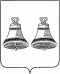 